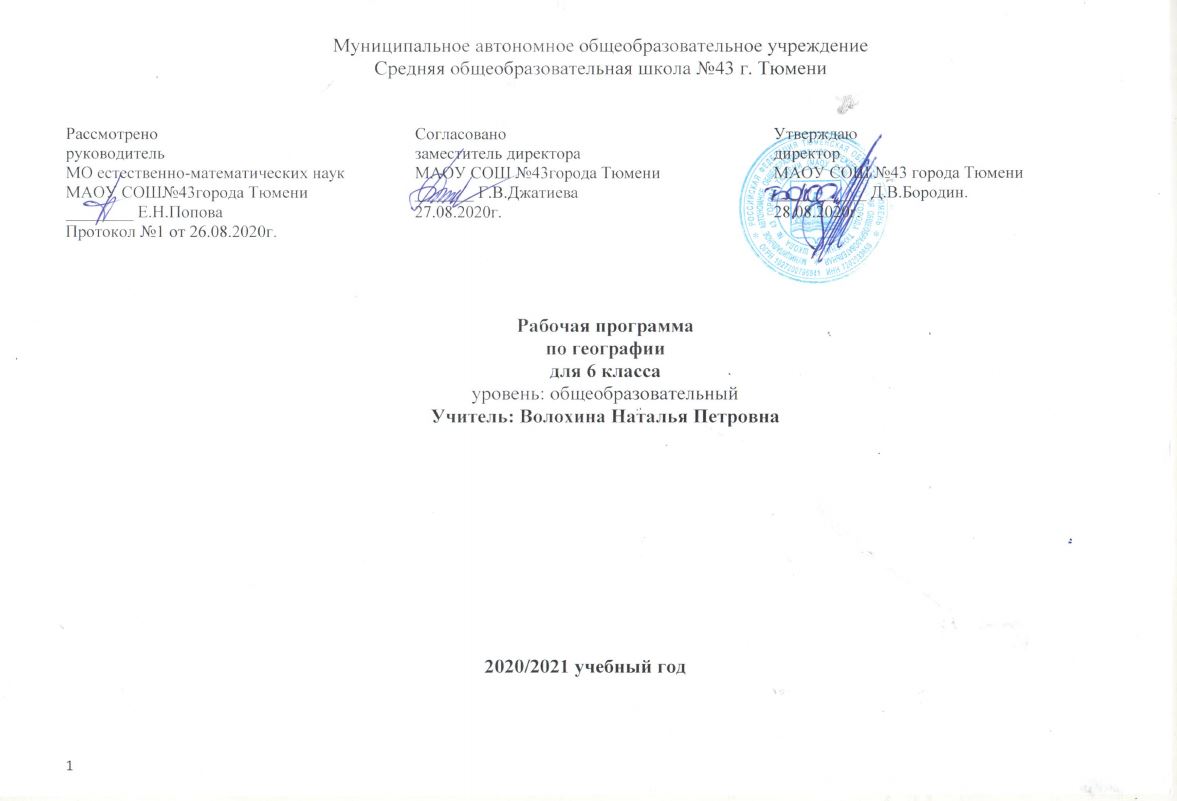 ПОЯСНИТЕЛЬНАЯ  ЗАПИСКА         Рабочая программа по географии для 6 класса разработана на основе:1. Закон Российской Федерации «Об образовании в РФ» .     2. Федеральный государственный стандарт основного общего образования, утвержден приказом Министерства образования и науки Российской Федерации от 17 декабря 2010 г. №1897.     3. Примерная программа основного общего образования по географии, программы авторского коллектива под руководством В.В Николиной (сборник «География. Рабочие программы. 5—9 классы.» - М.: Просвещение, 2012.), рассчитанной на 34 часа (1 урок в неделю) в соответствии с альтернативным учебником на основе линии учебно-методических комплектов «Полярная звезда» под редакцией А. И . Алексеева, допущенным Министерством образования Российской Федерации: / М.: Просвещение, 2012 г. и соответствует положениям Федерального государственного образовательного стандарта основного общего образования.Учебный план МАОУ СОШ №43 г. Тюмени на 2020-2021 у. г. Рабочая программа составлена с учетом регионального компонента. В программе предусмотрены интегративные уроки с предметом информатика.    Программа конкретизирует содержание предметных тем образовательного стандарта, дает распределение учебных часов по разделам курса и последовательность изучения тем и разделов учебного предмета с учетом межпредметных и внутрипредметных связей, логики учебного процесса, возрастных особенностей учащихся. в соответствии с требованиями ФГОС ООО.        Актуальность программы заключается в том, что она направлена на развитие и воспитание всесторонне развитой и коммуникативной личности, на реализацию системно-деятельностного подхода в обучении. Программа нацелена на формирование ключевых компетенций: готовности обучающихся использовать усвоенные знания, умения и способы деятельности в реальной жизни для решения практических задач; привитие общих умений как существенных элементов культуры. География – это классическая учебная дисциплина, активно участвующая в формировании научной картины мира. Практическая значимость школьного курса географии обусловлена тем, что объектом изучения этой науки  является природа Земли и окружающий нас мир. География в основной школе формирует у обучающихся систему комплексных социально ориентированных знаний о Земле как планете людей, об основных закономерностях развития природы, о размещении населения и хозяйства, проблемах взаимодействия природы и общества, о географических подходах  к устойчивому развитию территорий.       География в основной школе формирует у обучающихся систему комплексных социально ориентированных знаний о Земле как планете людей, об основных закономерностях развития природы, о размещении населения и хозяйства, проблемах взаимодействия природы и общества, о географических подходах  к устойчивому развитию территорий.Основными целями изучения   географии в основной  школе  являются:- формирование  системы географических знаний  как компонента  научной картины мира;- формирование целостного географического образа планеты Земля  на разных уровнях (планета в целом, территории материков, России, своего региона);-понимание особенностей взаимодействия человека и природы на современном этапе  его развития   с учетом исторических факторов;-понимание основных природных, социально-экономических,  экологических, геополитических процессов  и закономерностей, происходящих  в географическом пространстве  России и мира;-формирование системы интеллектуальных, практических, универсальных, учебных, оценочных, коммуникативных  умений, обеспечивающих безопасное, социально и экологически целесообразное поведение в окружающей среде;-формирование общечеловеческих ценностей, связанных  с пониманием значимости географического пространства для человека,  с заботой   о сохранении окружающей среды для жизни на Земле;-формирование опыта жизнедеятельности через усвоенные человеческие научные, общекультурные достижения (карта,  космические снимки, наблюдения, путешествия, традиции, использование приборов и техники), способствующие изучению, освоению и сохранению географического пространства;-формирование опыта ориентирования в географическом пространстве с помощью различных приборов (план, карта, объекты природы), обеспечивающих реализацию собственных потребностей, интересов, проектов;-формирование опыта творческой деятельности,  социально-коммуникативных  потребностей на основе создания собственных  географических продуктов (схемы, карты, компьютерные  программы, презентации);-понимание закономерностей размещения населения  и территориальных организации хозяйства в связи  с природными, социально- экономическими и экологическими факторами, зависимости проблем адаптации и здоровья  человека от географических условий проживания;-всестороннее изучение географии России, включая различные виды  ее географического положения, природу, население, хозяйство, регионы, особенности природопользования в их взаимосвязи, ориентацию в разнообразных  природных, социально-экономических процессах и явлениях, их пространственной дифференциации, понимание их истоков, сущности и путей  решения проблем для устойчивого развития страны;- выработка  у учащихся понимания общественной потребности  в географических знаниях, а также формирование  у них отношения  к географии  как возможной области  будущей практической деятельности.            Общая характеристика учебного предмета       География — единственный школьный предмет, синтезирующий многие компоненты как общественно-научного, так и естественно-научного знания. В ней реализуются такие сквозные направления современного образования, как гуманизация, социологизация, экологизация, экономизация, которые должны способствовать формированию общей культуры молодого поколения. Вследствие этого содержание разных разделов курса географии для основной школы, насыщенное экологическими, этнографическими, социальными, экономическими аспектами, становится тем звеном, которое помогает учащимся осознать тесную взаимосвязь естественных и общественных дисциплин, природы и общества в целом. В этом проявляется огромное образовательное, развивающее и воспитательное значение географии, позволяющее формировать у учащихся:целостное восприятие мира как иерархии формирующихся и развивающихся по определенным законам взаимосвязанных природно-общественных территориальных систем;комплексное представленное о географической среде как среде обитания (жизненном пространстве) человечества посредством знакомства с особенностями природы, жизни и хозяйство людей в разных географических условиях;социально значимые качества личности: гражданственность, патриотизм; гражданскую социальную солидарность и партнерство; гражданскую, социальную и моральную ответственность; адекватное восприятие ценностей гражданского общества; заботу о поддержании межэтнического мира и согласия; трудолюбие.      Содержание курса географии в основной школе позволяет формировать и использовать разнообразный спектр видов деятельности и соответственно учебных действий, таких, как умение видеть проблемы, ставить вопросы, классифицировать, наблюдать, проводить эксперимент, делать выводы и умозаключения, объяснять, доказывать, защищать свои идеи, давать определения понятиям. Сюда же относятся приёмы, сходные с определением понятий: описание, характеристика, разъяснение, сравнение, различение, классификация, наблюдение, умения и навыки проведения эксперимента, умения делать выводы и заключения, структурировать материал и др. Эти умения ведут к формированию познавательных потребностей и развитию познавательных способностей. Школьный курс географии призван также способствовать предпрофильной  ориентации учащихся.Место  курса географии в учебном плане     География в основной школе изучается с 5 по 9 класс. Общее число учебных часов за пять лет обучения — 280, из них 34 часа (1 час в неделю) в 5 и 6 классах и по 68 часов (2 часа в неделю) в 7, 8 и 9 классах.В соответствии с базисным учебным (образовательным) планом курсу географии на ступени начального общего образования предшествует курс «Окружающий мир», включающий определенные географические сведения. По отношению к курсу географии данный курс является пропедевтическим.В свою очередь, содержание курса географии в основной школе является базой для изучения общих географических закономерностей, теорий, законов, гипотез в старшей школе. Таким образом, содержание курса в основной школе представляет собой базовое звено в системе непрерывного географического образования и является основой для последующей уровневой и профильной дифференциации.              Школьный курс географии играет важную роль в реализации основных ценностных ориентиров современного российского образования, заключающихся в  формировании всесторонне образованной, инициативной и успешной личности, обладающей системой современных мировоззренческих взглядов, ценностных ориентаций, идейно-нравственных, культурных и этических принципов и норм поведения. В этой связи важнейшей методологической установкой, в значительной мере определяющей отбор и интерпретацию содержания курса географии, является установка на формирование в его рамках системы базовых национальных ценностей  как основы воспитания, духовно-нравственного развития и социализации подрастающего поколения. Разработанная рабочая программа реализуется по  учебнику А. И. Алексеева, В. В. Николиной, Е. К. Липкиной и др. «География. 5-6 классы»: учебник для общеобразовательных учреждений / под ред. А. И. Алексеева. – М.: Просвещение, 2014, рассчитана на 34 часа в год (1 час в неделю) и направлена на базовый (общеобразовательный) уровень изучения предмета.ОСНОВНОЕ СОДЕРЖАНИЕ ПРОГРАММЫ«География», 6 класс(34 часа в год, 1 час в неделю)Введение (1 час)            Ориентирование в информационном поле учебно-методического комплекта. Повторение правил работы с учебником и используемыми компонентами УМК. Обучение приёмам работы по ведению дневника наблюдений за погодой. Выбор формы дневника погоды и способов его ведения.Гидросфера — водная оболочка Земли (13 часов)            Вода на Земле. Части гидросферы. Мировой круговорот воды. Океаны. Части Мирового океана. Методы изучения морских глубин. Свойства вод Мирового океана. Движение воды в Океане. Использование карт для определения географического положения морей и океанов, глубин, направлений морских течений, свойств воды. Роль Мирового океана в формировании климатов Земли. Минеральные и органические ресурсы Океана, их значение и хозяйственное использование. Морской транспорт, порты, каналы. Источники загрязнения вод Океана, меры по сохранению качества вод и органического мира.Воды суши. Реки Земли — их общие черты и различия. Речная система. Питание и режим рек. Озёра, водохранилища, болота. Использование карт для определения географического положения водных объектов, частей речных систем, границ и площади водосборных бассейнов, направления течения рек. Значение поверхностных вод для человека, их рациональное использование.Происхождение и виды подземных вод, возможности их использования человеком. Зависимость уровня грунтовых вод от климата, характера поверхности, особенностей горных пород. Минеральные воды.Ледники — главные аккумуляторы пресной воды на Земле. Покровные и горные ледники, многолетняя мерзлота: географическое распространение, воздействие на хозяйственную деятельность.Человек и гидросфера. Источники пресной воды на Земле, проблемы, связанные с ограниченными запасами пресной воды на Земле, и пути их решения. Неблагоприятные и опасные явления в гидросфере. Меры предупреждения опасных явлений и борьбы с ними, правила обеспечения личной безопасности.Практикум. 1. Описание реки и озера по плану. 2. Обозначение на контурной карте крупнейших рек и озер мира. 3. На примере местной реки, озера установление связи гидросферы с другими оболочками Земли. 4. Анализ интересных фактов о гидросфере, собранных в различных источниках (газеты, журналы, Интернет), и написание аннотации по одному из источников информации.
Атмосфера — воздушная оболочка Земли (13 часов)Атмосфера. Состав атмосферы, её структура. Значение атмосферы для жизни на Земле. Нагревание атмосферы, температура воздуха, распределение тепла на Земле. Суточные и годовые колебания температуры воздуха. Средние температуры. Изменение температуры с высотой.Влага в атмосфере. Облачность, её влияние на погоду. Атмосферные осадки, их виды, условия образования. Распределение влаги на поверхности Земли. Влияние атмосферных осадков на жизнь и деятельность человека.Атмосферное давление, ветры. Изменение атмосферного давления с высотой. Направление и сила ветра. Роза ветров. Постоянные ветры Земли. Типы воздушных масс; условия их формирования и свойства.Погода и климат. Элементы погоды, способы их измерения, метеорологические приборы и инструменты. Наблюдения за погодой. Измерения элементов погоды с помощью приборов. Построение графиков изменения температуры и облачности, розы ветров; выделение преобладающих типов погоды за период наблюдения. Решение практических задач на определение изменений температуры и давления воздуха с высотой, влажности воздуха. Чтение карт погоды. Прогнозы погоды. Климат и климатические пояса.Человек и атмосфера. Стихийные явления в атмосфере, их характеристика и правила обеспечения личной безопасности. Пути сохранения качества воздушной среды. Адаптация человека к климатическим условиям местности. Особенности жизни в экстремальных климатических условиях.Практикум. 1. Наблюдения за погодой. Составление и анализ календаря погоды. 2. Определение среднесуточной температуры воздуха на основании показаний термометра. 3. Построение и анализ розы ветров. 4. Характеристика климата своей местности; его влияние на жизнь и хозяйственную деятельность людей. 5. Анализ погоды на ближайшие два-три дня.
Биосфера – живая оболочка Земли (3 часа)Разнообразие растительного и животного мира Земли. Особенности распространения живых организмов на суше и в Мировом океане. Границы биосферы и взаимодействие компонентов природы. Приспособление живых организмов к среде обитания. Биологический круговорот. Роль биосферы. Широтная зональность и высотная поясность в растительном и животном мире. Почва как особое природное образование. Состав почв, взаимодействие живого и неживого в почве, образование гумуса. Строение и разнообразие почв. Главные факторы (условия) почвообразования, основные зональные типы почв. Плодородие почв, пути его повышения. Роль человека и его хозяйственной деятельности в сохранении и улучшении почв.Человек и биосфера. Влияние человека на биосферу. Охрана растительного и животного мира Земли. Наблюдения за растительностью и животным миром как способ определения качества окружающей среды.Практикум. 1. Составление схемы взаимодействия оболочек Земли. 2. Описание одного растения или животного своей местности.

Географическая оболочка (4 часа)Строение, свойства и закономерности географической оболочки, взаимосвязи между её составными частями. Территориальные комплексы: природные, природно-антропогенные. Географическая оболочка — крупнейший природный комплекс Земли. Широтная зональность и высотная поясность. Природные зоны Земли. Особенности взаимодействия компонентов природы и хозяйственной деятельности человека в разных природных зонах. Географическая оболочка как окружающая человека среда.           Практикум. 1. Виртуальная экскурсия «Плехановский  сосновый бор». 2. Моделирование возможных преобразований на участке культурного ландшафта своей местности с целью повышения качества жизни населения.Оценочные практикумы:Обозначение на контурной карте объектов гидросферы.Прокладывание по карте маршрута путешествия.Описание реки по плану.Построение розы ветров по данным календаря погоды.Наблюдение за погодой. Обработка данных дневника погодыОписание одного растения или животного своей местности.Требования к уровню подготовки учащихся по географииЛичностными результатами изучения предмета «География» являются следующие:воспитание российской гражданской идентичности, патриотизма, любви и уважения к Отечеству, чувства гордости за свою Родину, прошлое и настоящее многонационального народа России; осознание своей этнической принадлежности, знание языка культуры своего народа, своего края, общемирового культурного наследия; усвоение традиционных ценностей многонационального российского общества; воспитание чувства долга перед Родиной;формирование целостного мировоззрения, соответствующего современному уровню развития науки и общественной практики, а также социальному, культурному, языковому и духовному многообразию;формирование ответственного отношения к учению, готовности и способности к саморазвитию и самообразованию на основе мотивации к обучению и познанию, выбору профессионального образования на основе информации о существующих профессиях и личных профессиональных предпочтений, осознанному построению траектории с учетом устойчивых познавательных интересов;формирование познавательной и информационной культуры, в том числе развитие навыков самостоятельной работы с учебными пособиями, книгами, доступными инструментами и техническими средствами информационных технологий;формирование толерантности как нормы осознанного и доброжелательного отношения к другому человеку, его мнению, мировоззрению, культуре, вере, гражданской позиции; к истории, культуре, религии, традициям, языкам, ценностям народов России и мира;освоение социальных норм и правил поведения в группах и сообществах, заданных институтами социализации соответственно возрастному статусу обучающихся, а также во взрослых сообществах; формирование основ социально-критического мышления; участие в школьном самоуправлении и общественной жизни в пределах возрастных компетенций с учетом региональных, этнокультурных, социальных и экономических особенностей;развитие морального сознания и компетентности в решении моральных проблем на основе личного выбора; формирование нравственных чувств и нравственного поведения, осознанного и ответственного отношения к собственным поступкам;формирование коммуникативной компетентности в образовательной, общественно полезной, учебно-исследовательской творческой и других видах деятельности;формирование ценности здорового и безопасного образа жизни, усвоение правил индивидуального и коллективного безопасного поведения в чрезвычайных ситуациях, угрожающих жизни и здоровью людей;формирование основ экологического сознания на основе признания ценности жизни во всех ее проявлениях и необходимости  ответственного, бережного отношения к окружающей среде;осознание важности семьи в жизни человека и общества, принятие ценности семейной жизни, уважительное и заботливое отношение к членам своей семьи;развитие эстетического сознания через освоение художественного наследия народов России и мира, творческой деятельности эстетического характера.Метапредметным  результатом  изучения  курса «География»  является   формирование универсальных учебных действий (УУД).Регулятивные УУД:самостоятельно приобретать  новые знания и практические умения;управлять своей познавательной деятельностью;организовывать свою деятельность;определять  цели и задачи учебной деятельности;самостоятельно обнаруживать и формулировать учебную проблему;выдвигать версии решения проблемы;составлять индивидуально или в группе план решения проблемы (выполнения проекта);выбирать средства достижения цели  и применять их на практике;оценивать достигнутые результаты.Познавательные УУД:анализировать, структурировать информацию, факты и явления;выявлять причины и следствия простых явлений;осуществлять сравнение и классификацию, самостоятельно выбирая критерии для указанных логических операций;строить логическое рассуждение, включающее установление причинно-следственных связей;создавать схематические модели с выделением существенных характеристик объекта;составлять тезисы, простые и сложные планы изученного текста;преобразовывать информацию из одного вида в другой (таблицу в текст и т. п.); определять возможные источники необходимых сведений, производить поиск информации, анализировать и оценивать ее достоверность;представлять собранную информацию в виде выступления или презентации.Коммуникативные УУД:самостоятельно организовывать учебное взаимодействие в группе  (определять общие цели, распределять роли, договариваться друг с другом);в дискуссии уметь выдвинуть аргументы и контраргументы;адекватно использовать речевые средства для дискуссии и аргументации своей позиции;учиться критично относиться к своему мнению, с достоинством признавать ошибочность и корректировать его;понимая позицию другого, различать в его речи: мнение (точку зрения), доказательство (аргументы), факты (гипотезы, аксиомы, теории);уметь взглянуть на ситуацию с иной позиции и договариваться с людьми иных позиций.Предметным результатом изучения курса «География» является сформированность следующих  умений:объяснять, для чего изучают географию;использовать различные источники географической информации (картографические, статистические, текстовые, видео- и фотоизображения, компьютерные базы данных) для поиска и извлечения информации при решении учебных и практико-ориентированных задач;анализировать, обобщать, интерпретировать географическую информацию;по результатам наблюдений (в том числе инструментальных) находить и формулировать зависимости и закономерности;составлять описание географических объектов, процессов и явлений с использованием разных источников географической информации;строить простые планы местности;моделировать географические объекты и явления с помощью компьютерных программ;создавать письменные тексты и устные сообщения о географических явлениях на основе нескольких источников информации;называть отличия в изучении Земли с помощью географии по сравнению с другими науками;называть основные способы изучения Земли в прошлом и в настоящее время;показывать по карте маршруты и называть результаты географических открытий и путешествий;описывать уникальные особенности Земли как планеты;ориентироваться на местности при помощи компаса, карты, местных признаков;называть и показывать по карте основные географические объекты;наносить на контурную карту и правильно подписывать географические объекты;приводить примеры форм рельефа суши и дна океана;приводить примеры объектов гидросферы Земли;объяснять значение ключевых понятий и терминов.К концу 6 класса:Учащиеся должны знать:значение географической науки в жизни общества и повседневной жизни людей; результаты и значение выдающихся географических открытий и путешествий;основные источники географической информации;методы изучения Земли; географические следствия движения Земли вокруг своей оси, Солнца; различия между планом местности, картой, глобусом; современные способы создания карт,;как происходило освоение территории Земли, росла численность населения Земли, произошли основные расы; состав, строение оболочек Земли, основные географические явления, происходящие в них;изменения, происходящие в оболочках Земли под влиянием деятельности человека;географическую номенклатуру, выделенную в учебнике жирным шрифтом.Учащиеся должны уметь: показывать по физической карте полушарий, физической карте России, политической карте мира, карте Океанов, глобусу географические объекты;читать карты различного содержания;обозначать и надписывать их на контурной карте;давать описания существенных признаков географических объектов и явлений; находить и анализировать географическую информацию, полученную из карт, плана, СМИ, Интернета; приводить примеры:  развития представлений человека о Земле, крупнейших географических объектов на Земле, в России, своей местности, адаптации человека и его хозяйственной деятельности к условиям окружающей среды, влияния природы на формирование культуры, источников загрязнения геосфер, использования и охраны природных ресурсов;составлять простейшие схемы природных процессов и их взаимосвязи;составлять описание природных объектов по типовому плану;составлять описание природных явлений и процессов по картам, наблюдениям, статистическим показателям; определять на местности, плане, на карте расстояния, направления, высоты, географические координаты и местоположение объектов; применять приборы и инструменты для определения количественных и качественных характеристик компонентов природы;представлять результаты измерений в разной форме.Учащиеся должны использовать приобретенные знания в практической деятельности и повседневной жизни для:ориентирования на местности; сохранения здоровья и соблюдения норм экологического поведения;учета фенологических изменений в природе, в своей местности; проведения простейших наблюдений за географическими объектами; определения комфортных и дискомфортных параметров природных компонентов своей местности с помощью приборов и субъективных ощущений; решения практических задач по определению качества окружающей среды, ее использованию, сохранению и улучшению;принятия необходимых мер в случае стихийных бедствий и техногенных катастроф; самостоятельного поиска географической информации на местности и из различных источников; оценки роли географической науки в жизни общества, каждого человека и себя лично.Критерии оценки учебной деятельности по географииРезультатом проверки уровня усвоения учебного  материала является отметка. При оценке знаний учащихся предполагается обращать внимание на правильность, осознанность, логичность и доказательность в изложении материала, точность использования географической терминологии, самостоятельность ответа. Оценка знаний предполагает учёт индивидуальных особенностей учащихся, дифференцированный подход к организации работы.Устный ответ.Оценка "5" ставится, если ученик:Показывает глубокое и полное знание и понимание всего объёма программного материала; полное понимание сущности рассматриваемых понятий, явлений и закономерностей, теорий, взаимосвязей;Умеет составить полный и правильный ответ на основе изученного материала; выделять главные положения, самостоятельно подтверждать ответ конкретными примерами, фактами; самостоятельно и аргументировано делать анализ, обобщения, выводы. Устанавливать межпредметные (на основе ранее приобретенных знаний) и внутрипредметные связи, творчески применять полученные знания в незнакомой ситуации. Последовательно, чётко, связно, обоснованно и безошибочно излагать учебный материал; давать ответ в логической последовательности с использованием принятой терминологии; делать собственные выводы; формулировать точное определение и истолкование основных понятий, законов, теорий; при ответе не повторять дословно текст учебника; излагать материал литературным языком; правильно и обстоятельно отвечать на дополнительные вопросы учителя. Самостоятельно и рационально использовать наглядные пособия, справочные материалы, учебник, дополнительную литературу, первоисточники; применять систему условных обозначений при ведении записей, сопровождающих ответ; использование для доказательства выводов из наблюдений и опытов;Самостоятельно, уверенно и безошибочно применяет полученные знания в решении проблем на творческом уровне; допускает не более одного недочёта, который легко исправляет по требованию учителя; имеет необходимые навыки работы с приборами, чертежами, схемами и графиками, сопутствующими ответу; записи, сопровождающие ответ, соответствуют требованиямХорошее знание карты и использование ее, верное решение географических задач.Оценка "4" ставится, если ученик:Показывает знания всего изученного программного материала. Даёт полный и правильный ответ на основе изученных теорий; незначительные ошибки и недочёты при воспроизведении изученного материала, определения понятий дал неполные, небольшие неточности при использовании научных терминов или в выводах и обобщениях из наблюдений и опытов; материал излагает в определенной логической последовательности, при этом допускает одну негрубую ошибку или не более двух недочетов и может их исправить самостоятельно при требовании или при небольшой помощи преподавателя; в основном усвоил учебный материал; подтверждает ответ конкретными примерами; правильно отвечает на дополнительные вопросы учителя.Умеет самостоятельно выделять главные положения в изученном материале; на основании фактов и примеров обобщать, делать выводы, устанавливать внутрипредметные связи. Применять полученные знания на практике в видоизменённой ситуации, соблюдать основные правила культуры устной речи и сопровождающей письменной, использовать научные термины;В основном правильно даны определения понятий и использованы научные термины;Ответ самостоятельный;Наличие неточностей в изложении географического материала;Определения понятий неполные, допущены незначительные нарушения последовательности изложения, небольшие неточности при использовании научных терминов или в выводах и обобщениях;Связное и последовательное изложение; при помощи наводящих вопросов учителя восполняются сделанные пропуски;Наличие конкретных представлений и элементарных реальных понятий изучаемых географических явлений;Понимание основных географических взаимосвязей;Знание карты и умение ей пользоваться;При решении географических задач сделаны второстепенные ошибки. Оценка "3" ставится, если ученик:Усвоил основное содержание учебного материала, имеет пробелы в усвоении материала, не препятствующие дальнейшему усвоению программного материала;Материал излагает несистематизированно, фрагментарно, не всегда последовательно;Показывает недостаточную сформированность отдельных знаний и умений; выводы и обобщения аргументирует слабо, допускает в них ошибки.Допустил ошибки и неточности в использовании научной терминологии, определения понятий дал недостаточно четкие;Не использовал в качестве доказательства выводы и обобщения из наблюдений, фактов, опытов или допустил ошибки при их изложении;Испытывает затруднения в применении знаний, необходимых для решения задач различных типов, при объяснении конкретных явлений на основе теорий и законов, или в подтверждении конкретных примеров практического применения теорий;Отвечает неполно на вопросы учителя (упуская и основное), или воспроизводит содержание текста учебника, но недостаточно понимает отдельные положения, имеющие важное значение в этом тексте;Обнаруживает недостаточное понимание отдельных положений при воспроизведении текста учебника (записей, первоисточников) или отвечает неполно на вопросы учителя, допуская одну-две грубые ошибки.Слабое знание географической номенклатуры, отсутствие практических навыков работы в области географии (неумение пользоваться компасом, масштабом и т.д.);Скудны географические представления, преобладают формалистические знания;Знание карты недостаточное, показ на ней сбивчивый;Только при помощи наводящих вопросов ученик улавливает географические связи.Оценка "2" ставится, если ученик:Не усвоил и не раскрыл основное содержание материала;Не делает выводов и обобщений.Не знает и не понимает значительную или основную часть программного материала в пределах поставленных вопросов;Имеет слабо сформированные и неполные знания и не умеет применять их к решению конкретных вопросов и задач по образцу;При ответе (на один вопрос) допускает более двух грубых ошибок, которые не может исправить даже при помощи учителя.Имеются грубые ошибки  в использовании карты.Оценка "1" ставится, если ученик:Не может ответить ни на один из поставленных вопросов;Полностью не усвоил материал.Примечание. По окончании устного ответа учащегося педагогом даётся краткий анализ ответа, объявляется мотивированная оценка. Возможно привлечение других учащихся для анализа ответа, самоанализ, предложение оценки.Оценка самостоятельных, письменных и контрольных работ.Оценка "5" ставится, если ученик:выполнил работу без ошибок и недочетов;допустил не более одного недочета.Оценка "4" ставится, если ученик выполнил работу полностью, но допустил в ней:не более одной негрубой ошибки и одного недочета;или не более двух недочетов.Оценка "3" ставится, если ученик правильно выполнил не менее половины работы или допустил:не более двух грубых ошибок;или не более одной грубой и одной негрубой ошибки и одного недочета;или не более двух-трех негрубых ошибок;или одной негрубой ошибки и трех недочетов;или при отсутствии ошибок, но при наличии четырех-пяти недочетов.Оценка "2" ставится, если ученик:допустил число ошибок и недочетов превосходящее норму, при которой может быть выставлена оценка "3";или если правильно выполнил менее половины работы.Оценка "1" ставится, если ученик:не приступал к выполнению работы;или правильно выполнил не более 10 % всех заданий.Примечание.Учитель имеет право поставить ученику оценку выше той, которая предусмотрена нормами, если учеником оригинально выполнена работа.Оценки с анализом доводятся до сведения учащихся, как правило, на последующем уроке, предусматривается работа над ошибками, устранение пробелов.Критерии выставления оценок за проверочные тесты.Критерии выставления оценок за тест, состоящий из 10 вопросов.Время выполнения работы: 10-15 мин.Оценка «5» - 10 правильных ответов, «4» - 7-9, «3» - 5-6, «2» - менее 5 правильных ответов.Критерии выставления оценок за тест, состоящий из 20 вопросов.Время выполнения работы: 30-40 мин.Оценка «5» - 18-20 правильных ответов, «4» - 14-17, «3» - 10-13, «2» - менее 10 правильных ответов.Источник: А.Э. Фромберг – Практические и проверочные работы по географии: 10 класс  / Кн. для учителя – М.: Просвещение, 2010.Оценка качества выполнения практических и самостоятельных работ по географии.Оценка "5"Практическая или самостоятельная работа выполнена в полном объеме с соблюдением необходимой последовательно сти. Учащиеся работали полностью самостоятельно: подобрали необходимые для выполнения предлагаемых работ источники знаний, показали необходимые для проведения практическихи самостоятельных работ теоретические знания, практические умения и навыки.Работа оформлена аккуратно, в оптимальной для фиксации результатов форме.Форма фиксации материалов может быть предложена учителем или выбрана самими учащимися.Оценка "4"Практическая или самостоятельная работа выполнена учащимися в полном объеме и самостоятельно.Допускается отклонение от необходимой последовательности выполнения, не влияющее на правильность конечного результата (перестановка пунктов типового плана при характеристике отдельных территорий или стран и т.д.).Использованы указанные учителем источники знаний, включая страницы атласа, таблицы из приложения к учебнику, страницы из статистических сборников. Работа показала знание основного теоретического материала и овладение умениями, необходимыми для самостоятельного выполнения работы.Допускаются неточности и небрежность в оформлении результатов работы.Оценка "3"Практическая работа выполнена и оформлена учащимися с помощью учителя или хорошо подготовленных и уже выполнивших на "отлично" данную работу учащихся. На выполнение работы затрачено много времени (можно дать возможность доделать работу дома). Учащиеся показали знания теоретического материала, но испытывали затруднения при самостоятельной работе с картами атласа, статистическими материала ми, географическими инструментами.Оценка "2"Выставляется в том случае, когда учащиеся оказались не подготовленными к выполнению этой работы. Полученные результаты не позволяют сделать правильных выводов и полностью расходятся с поставленной целью. Обнаружено плохое знание теоретического материала и отсутствие необходимых умений. Руководство и помощь со стороны учителя и хорошо подготовленных учащихся неэффективны из-за плохой подготовки учащегося.Оценка умений работать с картой и другими источниками географических знаний.Оценка«5» - правильный, полный отбор источников знаний, рациональное их использование в определенной последовательности; соблюдение логики в описании или характеристике географических территорий или объектов; самостоятельное выполнение и формулирование выводов на основе практической деятельности; аккуратное оформление результатов работы.Оценка«4» - правильный и полный отбор источников знаний, допускаются неточности в использовании карт и других источников знаний, в оформлении результатов.Оценка«3» - правильное использование основных источников знаний; допускаются неточности в формулировке выводов; неаккуратное оформление результатов.Оценка«2» - неумение отбирать и использовать основные источники знаний; допускаются существенные ошибки в выполнении задания и в оформлении результатов.Оценка«1» - полное неумение использовать карту и источники знаний.Принципы подведения итогов:Результаты, полученные по всем критериям, складываются  и делятся на 3 (среднее арифметическое).Итоговый балл классифицируется следующим образом:25 – 34 баллов – оценка «3»35 -  44 баллов – оценка «4»– 51 баллов – оценка «5 Учебно-методическое и информационное обеспечение образовательного процессаФедеральный государственный образовательный стандарт основного общего образования.Примерная программа основного общего образования по географии в соответствии с требованиями ФГОС ООО. Алексеев А. И., Николина В. В., Липкина Е. К. и др. География. 5-6 классы: учебник для общеобразовательных учреждений / под ред. А. И. Алексеева. – М.: Просвещение, 2014.Николина В.В. География: 5-6 кл.: Методические рекомендации: пособие для учителя. – М.: Просвещение, 2014.Николина В. В., Липкина Е. К. География. Проекты и творческие работы. 5-9 классы. – М.: Просвещение, 2014.Географический атлас. 6 класс. – М.: Дрофа, изд-во «ДИК», 2014.Контурные карты, 6 класс. – М.: Дрофа, изд-во «ДИК», 2014.Федеральный государственный образовательный стандарт - http://standart.edu.ru/Федеральный портал «Российское образование». - http://www.edu.ru/ Российский общеобразовательный портал. - http://www.school.edu.ru Единая коллекция цифровых образовательных ресурсов. http://school-collection.edu.ru Федеральный центр информационно-образовательных ресурсов.    http://fcior.edu.ru/ Федеральный институт педагогических измерений. - http://www.fipi.ru/ методические пособия, рабочие тетради, электронные мультимедийные издания. Комплект мультимедийных презентаций по темам изучаемого курса.Электронное приложение к учебнику «География. 5-6 классы. «Полярная звезда».Выполнение практической части учебного курса ГЕОГРАФИИ в 6 классе.Выполнение контрольных работ учебного курса ГЕОГРАФИИ в 6 классе.Календарно-тематическое планирование«География», 6 класс. (34 часа в год, 1 час в неделю) №  урока п/п№ урока в четверти, датаТема урокаТема  практической работы1 четверть1 четверть1 четверть1 четверть54Практическая работа № 1. «Обозначение на контурной карте объектов гидросферы»Практическая работа №1. Обозначение на контурной карте объектов гидросферы.65Практическая работа № 2. Проект «Прокладывание по карте маршрута путешествия»Практическая работа №2. Проект «Прокладывание по карте маршрута путешествия»2 четверть2 четверть2 четверть2 четверть103. Практическая работа № 3. «Описание реки по плану»Практическая работа № 3. Описание реки по плану204Практическая работа № 4. «Построение розы ветров по данным календаря погоды»Практическая работа №4. Построение розы ветров по данным календаря погоды248Практическая работа № 5. Наблюдение за погодой. Обработка данных дневника погодыПрактическая работа №5. Наблюдение за погодой. Обработка данных дневника погоды4 четверть4 четверть4 четверть4 четверть304Практическая работа №  6. Описание одного растения или животного своей местности.Практическая работа № 6. Описание одного растения или животного своей местности.№  урока п/п№ урока в четверти, датаТема урокаТема  контрольной работы2 четверть2 четверть2 четверть2 четверть14614.12Обобщение по теме «Гидросфера – водная оболочка Земли». Контрольная работа№1.Гидросфера – водная оболочка Земли3 четверть3 четверть3 четверть3 четверть27905.03Обобщение по теме «Атмосфера – воздушная оболочка Земли». Контрольная работа №2Атмосфера – воздушная оболочка Земли4 четверть4 четверть4 четверть4 четверть32310.05Контрольная работа №3 по курсу «География».Итоговая контрольная работа.№ п/п№раздела, № урокаТема урокаКол-во часовДатаДатаТип урока. Вид контроля. Характеристика деятельности уч-ся. Вид учебной деятельностиПланируемые результатыДомашнее задание№ п/п№раздела, № урокаТема урокаКол-во часовпланфактТип урока. Вид контроля. Характеристика деятельности уч-ся. Вид учебной деятельностиПланируемые результатыДомашнее заданиеРаздел 1. ВедениеРаздел 1. ВедениеРаздел 1. ВедениеРаздел 1. ВедениеРаздел 1. ВедениеРаздел 1. ВедениеРаздел 1. ВедениеРаздел 1. ВедениеРаздел 1. Ведение1Что мы будем изучать101.09-04.09Урок изучения и первичного закрепления новых знаний/ урок – беседаЗнакомство с учебником, атласом, электронным приложением к учебнику. Поиск информации по накоплению географических знаний Коммуникативные: продолжить обучение в эвристической беседе.Регулятивные: уметь самостоятельно выделять познавательную цель.Познавательные: уметь объяснять особенности явлений, классифицировать факты и явленияк/кГидросфера — водная оболочка Земли (13 часов). Практическая работа -3 часа.Гидросфера — водная оболочка Земли (13 часов). Практическая работа -3 часа.Гидросфера — водная оболочка Земли (13 часов). Практическая работа -3 часа.Гидросфера — водная оболочка Земли (13 часов). Практическая работа -3 часа.Гидросфера — водная оболочка Земли (13 часов). Практическая работа -3 часа.Гидросфера — водная оболочка Земли (13 часов). Практическая работа -3 часа.Гидросфера — водная оболочка Земли (13 часов). Практическая работа -3 часа.Гидросфера — водная оболочка Земли (13 часов). Практическая работа -3 часа.Гидросфера — водная оболочка Земли (13 часов). Практическая работа -3 часа.Гидросфера — водная оболочка Земли (13 часов). Практическая работа -3 часа.21.1Cостав и строение гидросферы 107.09-11.09Урок изучения и первичного закрепления новых знаний/ урок - беседаРабота с учебником, с атласом, электронным приложением. Сравнение соотношения отдельных частей гидросферы Выявление   взаимосвязи   между   составными   частями   гидросферы   по схеме «Круговорот воды в природе».Коммуникативные: организовывать и планировать учебное сотрудничество с учителем и одноклассниками.Регулятивные: уметь самостоятельно выделять познавательную цель.Познавательные: уметь самостоятельно искать и выделять необходимую информацию, уметь отображать информацию в графической форме, анализировать схему.§2831.2Мировой океан. Части Океана. 114.09-18.09Урок изучения и первичного закрепления новых знаний/ урок – беседаРабота с учебником, с атласом. Определение по карте географического положения океанов,  морей,   заливов, проливов. Определение черт сходства и различия океанов Земли.Выявление частей рельефа дна океана.Описание океана и моря по плануКоммуникативные: организовывать и планировать учебное сотрудничество с учителем и одноклассниками.Регулятивные: проектировать маршрут преодоления затруднений через включение в новые виды деятельности Познавательные: овладевать основами картографической грамотности и использования географической карты; уметь выявлять различие и сходство признаков, составлять схемы, описания.§2941.3Мировой океан. Острова и полуострова.121.09-25.09Урок изучения и первичного закрепления новых знаний/ урок – беседаРабота с учебником, с атласом. Определение по карте географического положения островов, полуостровов, архипелагов. Выделение частей рельефа дна ОкеанаКоммуникативные: организовывать и планировать учебное сотрудничество с учителем и одноклассниками.Регулятивные: самостоятельно организовывать свою деятельность. Познавательные: овладевать основами картографической грамотности и использования географической карты; уметь добывать недостающую информацию с помощью карт атласа, электронных образовательных ресурсов.§3051.4Практическая работа № 1. «Обозначение на контурной карте объектов гидросферы»128.10-03.10Урок совершенствова-ния знаний, умений и навыковСамостоятельное нанесение на контурную карту объектов гидросферы: океанов, морей,  заливов, проливов, островов, полуостровов, архипелагов.Коммуникативные: организовывать и планировать учебное сотрудничество с учителем и одноклассниками.Регулятивные: самостоятельно организовывать свою деятельность. Познавательные: овладевать основами картографической грамотности и использования географической карты; уметь добывать недостающую информацию с помощью карт атласаЗнать номенклатуру61.5Практическая работа № 2. Проект «Прокладывание по карте маршрута путешествия»105.10-10.10Урок совершенствова-ния знаний, умений и навыковВыполнение проектного задания. Работа на контурной картеПрокладывание по карте маршрута. Измерение расстояний по карте. Определение географических координат объектов. Обсуждение и оценивание работы в группе и классеКоммуникативные: определять общие цели, способы взаимодействия, планировать общие способы работы.  Регулятивные: проектировать маршрут преодоления затруднений через включение в новые виды деятельности; самостоятельно планировать и оценивать свою деятельность. Познавательные: овладевать основами картографической грамотности и использования географической карты; уметь работать с различными источниками информации, преобразовывать информацию, уметь добывать недостающую информацию с помощью карт атласаЗнать номенклатуру71.6Воды Мирового океана112.10-17.10Урок изучения и первичного закрепления новых знаний/ урок – беседаРабота с текстом учебника, картами атласа. Выявление с помощью карт географических закономерностей изменения солености, температуры вод Океана. Описание океанических течений.Установление причинно-следственных связей между процессами в литосфере и образованием цунамиКоммуникативные: устанавливать рабочие отношения и эффективно сотрудничать.Регулятивные: самостоятельно планировать и оценивать свою деятельность. Познавательные: уметь работать с различными источниками информации; выявлять причинно-следственные связи, делать выводы и строить умозаключения; составлять описания§3181.7Реки – артерии Земли119.10-24.10Урок изучения и первичного закрепления новых знаний/ урок – беседаРабота с текстом учебника, картами атласа. Анализ иллюстративно-справочных материалов. Характеристика особенностей речной системы. Обучение приемам показа реки по карте.Смысловое чтение в соответствии с задачами ознакомления. Составление схемы «Части реки»Коммуникативные: организовывать и планировать учебное сотрудничество с учителем и одноклассниками.Регулятивные: определять новый уровень отношения к себе как субъекту деятельностиПознавательные: овладевать основами картографической грамотности и использования географической карты; уметь производить поиск и обработку информации, составлять схемы.§32Интегрированный урок с предметом математикаИнтегрированный урок с предметом математикаИнтегрированный урок с предметом математикаИнтегрированный урок с предметом математикаИнтегрированный урок с предметом математикаИнтегрированный урок с предметом математикаИнтегрированный урок с предметом математикаИнтегрированный урок с предметом математикаИнтегрированный урок с предметом математика91.8Режим и работа рек102.11-07.11Урок изучения и первичного закрепления новых знаний/ урок – беседаРабота с текстом учебника, картами атласа. Анализ графиков изменения уровня воды в реках. Сравнительная характеристика равнинной и горной рекКоммуникативные: организовывать и планировать учебное сотрудничество с учителем и одноклассниками.Регулятивные: самостоятельно планировать и оценивать свою деятельность. Познавательные: овладевать основами картографической грамотности и использования географической карты; уметь производить поиск и обработку информации; составлять описания и сравнительные характеристики§33101.9Практическая работа №3. РК «Описание реки по плану»109.11-14.11Урок совершенствова-ния знаний, умений и навыковСамостоятельное описание реки по плану на основе анализа карт, текста учебника и дополнительных источников информацииКоммуникативные: организовывать и планировать учебное сотрудничество с учителем и одноклассниками.Регулятивные: самостоятельно планировать и оценивать свою деятельность. Познавательные: овладевать основами картографической грамотности и использования географической карты; уметь производить поиск и обработку информации; составлять описания Знать номенклатуру111.10Озера и болотаУрок с использованием ИКТ116.11-21.11Урок изучения и первичного закрепления новых знаний/ урок – беседаРабота с текстом учебника, картами атласа. Определение по географической карте положение крупнейших озер мира и России. Описание озер по плану. Анализ карт и объяснение причины образования болот.Составление схемы «Классификация озер»Коммуникативные: организовывать и планировать учебное сотрудничество с учителем и одноклассниками.Регулятивные: самостоятельно планировать и оценивать свою деятельность. Познавательные: овладевать основами картографической грамотности и использования географической карты; уметь анализировать, сравнивать, классифицировать факты, делать выводы и строить умозаключения; строить схемы на основе преобразования текста; выявлять существенные признаки и делать описания объектов§34121.11Подземные воды и ледники123.11-28.11Урок изучения и первичного закрепления новых знаний/ урок – беседаРабота с текстом учебника, картами атласа, электронным приложением. Составление плана по тексту «Что мы знаем о ледниках». Оценка значения подземных вод и ледников как источников питьевой водыКоммуникативные: организовывать и планировать учебное сотрудничество с учителем и одноклассниками.Регулятивные: самостоятельно организовывать и оценивать свою деятельность. Познавательные: овладевать основами смыслового чтения и составления плана прочитанного; формировать интерес к дальнейшему расширению и углублению географических знаний. §35131.12Гидросфера и человек130.11-05.12Урок совершенствова-ния знаний, умений и навыковРабота с текстом учебника, картами атласа, электронным приложением. Установление связи гидросферы с другими оболочками Земли.Выявление значения Океана для хозяйственной деятельности человека.Составление схемы «Связь гидросферы с другими оболочками на Земле на примере местной реки»Коммуникативные: организовывать и планировать учебное сотрудничество с учителем и одноклассниками.Регулятивные: управлять своей познавательной деятельностью, самостоятельно организовывать и оценивать свою деятельность. Познавательные: овладевать основами картографической грамотности и использования географической карты; формировать интерес к дальнейшему расширению и углублению географических знаний. §36141.13Обобщение по теме «Гидросфера – водная оболочка Земли». Контрольная работа№1.107.12-12.12Урок совершенствования знаний, умений и навыковОбобщение и практическая отработка знаний и умений: выполнение тестовых заданийКоммуникативные: определять общие цели, способы взаимодействия, планировать общие способы работы.  Регулятивные: управлять своей познавательной деятельностью.Познавательные: формировать интерес к дальнейшему расширению и углублению географических знаний. Атмосфера — воздушная оболочка Земли (13 часов)Атмосфера — воздушная оболочка Земли (13 часов)Атмосфера — воздушная оболочка Земли (13 часов)Атмосфера — воздушная оболочка Земли (13 часов)Атмосфера — воздушная оболочка Земли (13 часов)Атмосфера — воздушная оболочка Земли (13 часов)Атмосфера — воздушная оболочка Земли (13 часов)Атмосфера — воздушная оболочка Земли (13 часов)Атмосфера — воздушная оболочка Земли (13 часов)Атмосфера — воздушная оболочка Земли (13 часов)152.1Состав и строение атмосферы114.12-19.12Урок изучения и первичного закрепления новых знаний/ урок – беседаРабота с текстом учебника, электронным приложением. Составление и анализ схемы «Состав воздуха».Изучение модели строения атмосферы.Составление плана к тексту учебника о значении атмосферы для жизни на Земле.Коммуникативные: организовывать и планировать учебное сотрудничество с учителем и одноклассниками.  Регулятивные: управлять своей познавательной деятельностью.Познавательные: извлекать информацию из иллюстраций и диаграмм учебника, составлять план прочитанного текста, выделять признаки понятий, сравнивать и анализировать.§37162.2Тепло в атмосфере. Температура воздуха121.12-26.12Урок изучения и первичного закрепления новых знаний/ урок – беседаРабота с текстом учебника, электронным приложением. Определение температуры с помощью термометра.Вычисление средней суточной температуры, амплитуды, среднемесячной температуры по календарю погоды. Вычерчивание и анализ графиков изменения температуры воздуха в течение сутокКоммуникативные: организовывать и планировать учебное сотрудничество с учителем и одноклассниками, определять общие цели, способы взаимодействия.  Регулятивные: управлять своей познавательной деятельностью, оценивать себя и свою деятельность. Познавательные: уметь самостоятельно искать и выделять необходимую информацию, уметь отображать информацию в графической форме, анализировать графики; уметь производить вычисления; формировать интерес к дальнейшему расширению и углублению географических знаний.§38172.3Тепло в атмосфере. Угол падения солнечных лучей111.01-16.01Урок изучения и первичного закрепления новых знаний/ урок – беседаРабота с текстом учебника, электронным приложением.  Установление причинно- следственных связей между изменениями температуры воздуха и угла падения солнечных лучей (высотой Солнца над горизонтом).Коммуникативные: организовывать и планировать учебное сотрудничество с учителем и одноклассниками.  Регулятивные: управлять своей познавательной деятельностью, оценивать себя. Познавательные: уметь выявлять причинно-следственные связи между явлениями; формировать интерес к дальнейшему расширению и углублению географических знаний.§39182.4Атмосферное давлениеУрок с использованием ИКТ118.01-23.01Урок изучения и первичного закрепления новых знаний/ урок – беседаРабота с текстом учебника, электронным приложением. Определение атмосферного давления с помощью барометра.Решение задач на изменение атмосферного давления на разной высоте в тропосфереКоммуникативные: организовывать и планировать учебное сотрудничество с учителем и одноклассниками.  Регулятивные: управлять своей познавательной деятельностью, оценивать себя.Познавательные: формировать алгоритм работы с приборами; уметь производить вычисления; формировать интерес к дальнейшему расширению и углублению географических знаний.§40192.5ВетерУрок с использованием ИКТ125.01-30.01Урок изучения и первичного закрепления новых знаний/ урок – беседаРабота с текстом учебника, электронным приложением. Выявление причинно- следственных связей при образовании ветра.Знакомство с приборами для определения направления и силы ветра.Коммуникативные: организовывать и планировать учебное взаимодействие в группе.Регулятивные: управлять своей познавательной деятельностью, выделять необходимую информациюПознавательные: формировать алгоритм работы с приборами; уметь выявлять причинно-следственные связи между явлениями; формировать интерес к дальнейшему расширению и углублению географических знаний.§41202.6Практическая работа № 4. РК «Построение розы ветров по данным календаря погоды»101.02-06.02Урок совершенствова-ния знаний, умений и навыковСамостоятельная работа с различными источниками информации.Коммуникативные: организовывать и планировать учебное сотрудничество с учителем и одноклассниками.  Регулятивные: управлять своей познавательной деятельностью. Познавательные: уметь анализировать данные и преобразовывать их в форму графика; формировать интерес к дальнейшему расширению и углублению географических знаний.§42Интегрированный урок с предметом математикаИнтегрированный урок с предметом математикаИнтегрированный урок с предметом математикаИнтегрированный урок с предметом математикаИнтегрированный урок с предметом математикаИнтегрированный урок с предметом математикаИнтегрированный урок с предметом математикаИнтегрированный урок с предметом математика212.7Влага в атмосфере108.02-13.02Урок изучения и первичного закрепления новых знаний/ урок – беседаРабота с текстом учебника и электронными ресурсами. Определение влажности воздуха с помощью гигрометра.Расчет относительной влажности воздуха на основе имеющихся данныхКоммуникативные: организовывать и планировать учебное сотрудничество с учителем и одноклассниками.  Регулятивные: управлять своей познавательной деятельностью. Познавательные: формировать алгоритм работы с приборами; уметь производить вычисления; формировать интерес к дальнейшему расширению и углублению географических знаний.§43222.8Облака. Осадки115.02-20.02Урок изучения и первичного закрепления новых знаний/ урок – беседаРабота с текстом учебника и электронными ресурсами. Составление схем «Виды облаков», «Виды осадков».Составление описания облакамОценка значения облачности и осадков для жизни и деятельности людей.Коммуникативные: организовывать и планировать учебное взаимодействие в группе.Регулятивные: проектировать маршрут преодоления затруднений через включение в новые виды деятельности. Познавательные: извлекать информацию из различных источников, выделять признаки понятий, делать выводы, сравнивать; преобразовывать текст в схему§44232.9Погода Урок с использованием ИКТ122.02-27.02Урок изучения и первичного закрепления новых знаний/ урок – беседаРабота с текстом учебника и электронными ресурсами. Установление причинно -  следственных связей между свойствами воздушных масс и характером погоды.Описание погоды своей местности.Коммуникативные: организовывать и планировать учебное взаимодействие в группе.Регулятивные: проектировать маршрут преодоления затруднений через включение в новые виды деятельности. Познавательные: извлекать информацию из различных источников, выявлять причинно-следственные связи, делать выводы, сравнивать, описывать§45242.10Практическая работа № 5. РК «Наблюдение за погодой. Обработка данных дневника погоды».101.03-06.03Урок совершенствова-ния знаний, умений и навыковНаблюдение за погодой. Самостоятельная работа с дневником погодыКоммуникативные: организовывать и планировать учебное взаимодействие в группе.Регулятивные: проектировать маршрут преодоления затруднений через включение в новые виды деятельности. Познавательные: извлекать и преобразовывать информацию из различных источников, делать выводы, сравнивать; формировать интерес к дальнейшему расширению и углублению географических знаний.252.11Климат108.03-13.03Урок изучения и первичного закрепления новых знаний/ урок – беседаРабота с текстом учебника, картой и электронными ресурсами. Анализ карты «Изменение климатических показателей с запада на восток». Описание климата своей местности Коммуникативные: организовывать и планировать учебное сотрудничество с учителем и одноклассниками.  Регулятивные: управлять своей познавательной деятельностью, оценивать себя. Познавательные: извлекать информацию из карт атласа, выделять признаки понятий, делать выводы, сравнивать, описывать; формировать интерес к дальнейшему расширению и углублению географических знаний§46262.12Атмосфера и человек115.03-20.03Урок изучения и первичного закрепления новых знаний/ урок – беседаРабота с текстом учебника, картой и электронными ресурсами. Описание влияния погодных условий на быт и здоровье людей.Составление и обсуждение правил поведения во время опасных атмосферных явленийКоммуникативные: организовывать и планировать учебное сотрудничество с учителем и одноклассниками.  Регулятивные: управлять своей познавательной деятельностью, оценивать себя.  Познавательные: извлекать и преобразовывать информацию из различных источников, делать выводы, сравнивать; формировать интерес к дальнейшему расширению и углублению географических знаний§47272.13Обобщение по теме «Атмосфера – воздушная оболочка Земли». Контрольная работа №2129.03-03.04Урок совершенствова-ния знаний, умений и навыковОбобщение и практическая отработка знаний и умений: выполнение тестовых заданийКоммуникативные: организовывать и планировать учебное сотрудничество с учителем и одноклассниками.  Регулятивные: управлять своей познавательной деятельностью, оценивать себя и свою деятельность. Познавательные: извлекать и преобразовывать информацию из различных источников, формировать интерес к дальнейшему расширению и углублению географических знаний. Биосфера – живая оболочка Земли (3 часа).Биосфера – живая оболочка Земли (3 часа).Биосфера – живая оболочка Земли (3 часа).Биосфера – живая оболочка Земли (3 часа).Биосфера – живая оболочка Земли (3 часа).Биосфера – живая оболочка Земли (3 часа).Биосфера – живая оболочка Земли (3 часа).Биосфера – живая оболочка Земли (3 часа).Биосфера – живая оболочка Земли (3 часа).Биосфера – живая оболочка Земли (3 часа).283.1Биосфера – земная оболочка105.04-10.04Урок изучения и первичного закрепления новых знаний/ урок – беседаРабота с текстом и иллюстрациями учебника, работа с электронным приложением. Сопоставление границы биосферы с границей других оболочек Земли. Выявление роли живых организмов в переносе веществ на основе анализа круговоротаКоммуникативные: организовывать и планировать учебное сотрудничество с учителем и одноклассниками.  Регулятивные: управлять своей познавательной деятельностью, оценивать себя.Познавательные: извлекать и преобразовывать информацию из различных источников, формировать интерес к дальнейшему расширению и углублению географических знаний. §48293.2Почвы112.04-17.04Урок изучения и первичного закрепления новых знаний/ урок – беседаРабота с текстом и иллюстрациями учебника, работа с электронным приложением. Анализ образцов почв из школьной коллекции.Сравнение профилей подзолистой почвы и черноземаВыявление причины разной степени плодородия используемых человеком почв.Определение вклада В. В. Докучаева в науку о почвах.Коммуникативные: организовывать и планировать учебное сотрудничество с учителем и одноклассниками.  Регулятивные: управлять своей познавательной деятельностью, оценивать себя. Познавательные: находить и преобразовывать информацию, формировать интерес к дальнейшему расширению и углублению географических знаний.§49303.3Биосфера – сфера жизни.  Практическая работа №6. РК «Описание одного растения или животного своей местности».19.04-24.04Урок совершенствова-ния знаний, умений и навыковРабота с текстом и иллюстрациями учебника, работа с электронным приложением. Раскрытие взаимосвязей в биосфере.Выявление зависимости разнообразия растительного и животного мира от климатаКоммуникативные: организовывать и планировать учебное сотрудничество с учителем и одноклассниками.  Регулятивные: управлять своей познавательной деятельностью, оценивать себя. Познавательные: находить причинно-следственные связи, овладеть основными навыками нахождения, использования и презентации географической информации; выделять признаки понятий, делать выводы, сравнивать, анализировать, составлять описания объектов.§49Географическая оболочка (4 часа)Географическая оболочка (4 часа)Географическая оболочка (4 часа)Географическая оболочка (4 часа)Географическая оболочка (4 часа)Географическая оболочка (4 часа)Географическая оболочка (4 часа)Географическая оболочка (4 часа)Географическая оболочка (4 часа)Географическая оболочка (4 часа)314.1Географическая оболочка Земли126.04-01.05Урок изучения и первичного закрепления новых знаний/ урок – беседаРабота с текстом и иллюстрациями учебника, работа с электронным приложением, картами. Описание природного комплекса своей местности.Выявление доказательства существования  главных закономерностей  географической  оболочки на основе анализа  тематических картКоммуникативные: организовывать и планировать учебное сотрудничество с учителем и одноклассниками.  Регулятивные: управлять своей познавательной деятельностью, выделять необходимую информацию, оценивать себя.Познавательные: овладевать основами картографической грамотности и использования географической карты; уметь анализировать, сравнивать, классифицировать факты, делать выводы и строить умозаключения; §50324.2Контрольная работа по курсу «География»103.05-08.05Урок совершенствова-ния знаний, умений и навыковИндивидуальные виды деятельности Коммуникативные: организовывать и планировать учебное взаимодействие с учителем и одноклассниками.Регулятивные: управлять своей познавательной деятельностью, выделять необходимую информацию, оценивать себя и свою деятельность, научиться самодиагностике и самокоррекции.Познавательные: овладеть основными навыками нахождения, использования и презентации географической информации; Выделять признаки понятий, делать выводы, сравнивать, анализировать, составлять описания объектов334.3Природные зоны. Урок с использованием ИКТ. 110.05-15.05Виртуальная экскурсия «Плехановский  сосновый бор».Работа с текстом и иллюстрациями учебника, работа с электронным приложением, картами. Анализ карты «Природные зоны мира».Объяснение причинно- следственных связей между природными зонами и климатом. Нанесение на контурную карту природных зон Земли. Сравнение различных природных зон Коммуникативные: организовывать и планировать учебное сотрудничество с учителем и одноклассниками.  Регулятивные: управлять своей познавательной деятельностью, научиться самодиагностике и самокоррекции.Познавательные: находить причинно-следственные связи, делать выводы, сравнивать, обобщать, анализировать и оценивать информацию§51Интегрированный урок с предметом биологияИнтегрированный урок с предметом биологияИнтегрированный урок с предметом биологияИнтегрированный урок с предметом биологияИнтегрированный урок с предметом биологияИнтегрированный урок с предметом биологияИнтегрированный урок с предметом биологияИнтегрированный урок с предметом биологияИнтегрированный урок с предметом биология344.4Культурные ландшафты. Обобщение знаний по изученному курсу117.05-22.05Урок совершенствова-ния знаний, умений и навыковРабота с текстом учебника и электронными ресурсами. Выявление способов воздействия человека на географическую оболочку и характера ее изменения в результате хозяйственной деятельности. Индивидуальные виды деятельности Коммуникативные: слушать и слышать друг друга, выражать свои мысли в соответствии с условиями коммуникацииРегулятивные: определять новый уровень отношения к себе, научиться самодиагностике и самокоррекции.Познавательные: находить причинно-следственные связи, делать выводы, сравнивать, обобщать§5234